*Nota:	1.	Sila sertakan gambar/video aktiviti-aktiviti yang telah dijalankan sepanjang pelaksanaan projek*Note		(sekiranya bersesuaian)		Please attach photo/video of the activities carried out during project implementation (if applicable	2.	Sila sertakan laporan/testimoni daripada wakil komuniti/rakan usahasama/penaja.		Please attach report/testimonial from community representative/collaborators/sponsors.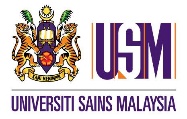 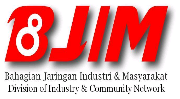 LAPORAN KEMAJUAN PROJEK LIBATSAMA UNIVERSITI-KOMUNITIPROGRESS REPORT OF UNIVERSITY-COMMUNITY(Sila kemukakan laporan kemajuan ini kepada Pejabat Bahagian Jaringan Industri & Masyarakat)(Please submit your progress report to the Division of Industry & Community Office)LAPORAN KEMAJUAN PROJEK LIBATSAMA UNIVERSITI-KOMUNITIPROGRESS REPORT OF UNIVERSITY-COMMUNITY(Sila kemukakan laporan kemajuan ini kepada Pejabat Bahagian Jaringan Industri & Masyarakat)(Please submit your progress report to the Division of Industry & Community Office)LAPORAN KEMAJUAN PROJEK LIBATSAMA UNIVERSITI-KOMUNITIPROGRESS REPORT OF UNIVERSITY-COMMUNITY(Sila kemukakan laporan kemajuan ini kepada Pejabat Bahagian Jaringan Industri & Masyarakat)(Please submit your progress report to the Division of Industry & Community Office)LAPORAN KEMAJUAN PROJEK LIBATSAMA UNIVERSITI-KOMUNITIPROGRESS REPORT OF UNIVERSITY-COMMUNITY(Sila kemukakan laporan kemajuan ini kepada Pejabat Bahagian Jaringan Industri & Masyarakat)(Please submit your progress report to the Division of Industry & Community Office)LAPORAN KEMAJUAN PROJEK LIBATSAMA UNIVERSITI-KOMUNITIPROGRESS REPORT OF UNIVERSITY-COMMUNITY(Sila kemukakan laporan kemajuan ini kepada Pejabat Bahagian Jaringan Industri & Masyarakat)(Please submit your progress report to the Division of Industry & Community Office)LAPORAN KEMAJUAN PROJEK LIBATSAMA UNIVERSITI-KOMUNITIPROGRESS REPORT OF UNIVERSITY-COMMUNITY(Sila kemukakan laporan kemajuan ini kepada Pejabat Bahagian Jaringan Industri & Masyarakat)(Please submit your progress report to the Division of Industry & Community Office)LAPORAN KEMAJUAN PROJEK LIBATSAMA UNIVERSITI-KOMUNITIPROGRESS REPORT OF UNIVERSITY-COMMUNITY(Sila kemukakan laporan kemajuan ini kepada Pejabat Bahagian Jaringan Industri & Masyarakat)(Please submit your progress report to the Division of Industry & Community Office)LAPORAN KEMAJUAN PROJEK LIBATSAMA UNIVERSITI-KOMUNITIPROGRESS REPORT OF UNIVERSITY-COMMUNITY(Sila kemukakan laporan kemajuan ini kepada Pejabat Bahagian Jaringan Industri & Masyarakat)(Please submit your progress report to the Division of Industry & Community Office)LAPORAN KEMAJUAN PROJEK LIBATSAMA UNIVERSITI-KOMUNITIPROGRESS REPORT OF UNIVERSITY-COMMUNITY(Sila kemukakan laporan kemajuan ini kepada Pejabat Bahagian Jaringan Industri & Masyarakat)(Please submit your progress report to the Division of Industry & Community Office)LAPORAN KEMAJUAN PROJEK LIBATSAMA UNIVERSITI-KOMUNITIPROGRESS REPORT OF UNIVERSITY-COMMUNITY(Sila kemukakan laporan kemajuan ini kepada Pejabat Bahagian Jaringan Industri & Masyarakat)(Please submit your progress report to the Division of Industry & Community Office)LAPORAN KEMAJUAN PROJEK LIBATSAMA UNIVERSITI-KOMUNITIPROGRESS REPORT OF UNIVERSITY-COMMUNITY(Sila kemukakan laporan kemajuan ini kepada Pejabat Bahagian Jaringan Industri & Masyarakat)(Please submit your progress report to the Division of Industry & Community Office)LAPORAN KEMAJUAN PROJEK LIBATSAMA UNIVERSITI-KOMUNITIPROGRESS REPORT OF UNIVERSITY-COMMUNITY(Sila kemukakan laporan kemajuan ini kepada Pejabat Bahagian Jaringan Industri & Masyarakat)(Please submit your progress report to the Division of Industry & Community Office)LAPORAN KEMAJUAN PROJEK LIBATSAMA UNIVERSITI-KOMUNITIPROGRESS REPORT OF UNIVERSITY-COMMUNITY(Sila kemukakan laporan kemajuan ini kepada Pejabat Bahagian Jaringan Industri & Masyarakat)(Please submit your progress report to the Division of Industry & Community Office)LAPORAN KEMAJUAN PROJEK LIBATSAMA UNIVERSITI-KOMUNITIPROGRESS REPORT OF UNIVERSITY-COMMUNITY(Sila kemukakan laporan kemajuan ini kepada Pejabat Bahagian Jaringan Industri & Masyarakat)(Please submit your progress report to the Division of Industry & Community Office)LAPORAN KEMAJUAN PROJEK LIBATSAMA UNIVERSITI-KOMUNITIPROGRESS REPORT OF UNIVERSITY-COMMUNITY(Sila kemukakan laporan kemajuan ini kepada Pejabat Bahagian Jaringan Industri & Masyarakat)(Please submit your progress report to the Division of Industry & Community Office)LAPORAN KEMAJUAN PROJEK LIBATSAMA UNIVERSITI-KOMUNITIPROGRESS REPORT OF UNIVERSITY-COMMUNITY(Sila kemukakan laporan kemajuan ini kepada Pejabat Bahagian Jaringan Industri & Masyarakat)(Please submit your progress report to the Division of Industry & Community Office)LAPORAN KEMAJUAN PROJEK LIBATSAMA UNIVERSITI-KOMUNITIPROGRESS REPORT OF UNIVERSITY-COMMUNITY(Sila kemukakan laporan kemajuan ini kepada Pejabat Bahagian Jaringan Industri & Masyarakat)(Please submit your progress report to the Division of Industry & Community Office)LAPORAN KEMAJUAN PROJEK LIBATSAMA UNIVERSITI-KOMUNITIPROGRESS REPORT OF UNIVERSITY-COMMUNITY(Sila kemukakan laporan kemajuan ini kepada Pejabat Bahagian Jaringan Industri & Masyarakat)(Please submit your progress report to the Division of Industry & Community Office)LAPORAN KEMAJUAN PROJEK LIBATSAMA UNIVERSITI-KOMUNITIPROGRESS REPORT OF UNIVERSITY-COMMUNITY(Sila kemukakan laporan kemajuan ini kepada Pejabat Bahagian Jaringan Industri & Masyarakat)(Please submit your progress report to the Division of Industry & Community Office)LAPORAN KEMAJUAN PROJEK LIBATSAMA UNIVERSITI-KOMUNITIPROGRESS REPORT OF UNIVERSITY-COMMUNITY(Sila kemukakan laporan kemajuan ini kepada Pejabat Bahagian Jaringan Industri & Masyarakat)(Please submit your progress report to the Division of Industry & Community Office)LAPORAN KEMAJUAN PROJEK LIBATSAMA UNIVERSITI-KOMUNITIPROGRESS REPORT OF UNIVERSITY-COMMUNITY(Sila kemukakan laporan kemajuan ini kepada Pejabat Bahagian Jaringan Industri & Masyarakat)(Please submit your progress report to the Division of Industry & Community Office)LAPORAN KEMAJUAN PROJEK LIBATSAMA UNIVERSITI-KOMUNITIPROGRESS REPORT OF UNIVERSITY-COMMUNITY(Sila kemukakan laporan kemajuan ini kepada Pejabat Bahagian Jaringan Industri & Masyarakat)(Please submit your progress report to the Division of Industry & Community Office)Sila tandakan (√)Please tick      (√ )                    3 bulan /                 3  months                 3 bulan /                 3  months                 6 bulan /                 6 months                 6 bulan /                 6 months                 6 bulan /                 6 months                 6 bulan /                 6 months                 6 bulan /                 6 months                 9 bulan /                 9 months                 9 bulan /                 9 months                 9 bulan /                 9 months                 9 bulan /                 9 months                 9 bulan /                 9 months                   12 bulan /                    12 months                   12 bulan /                    12 months                   12 bulan /                    12 months                   12 bulan /                    12 months                   12 bulan /                    12 monthsSila tandakan (√)Please tick      (√ )   KOD RUJUKAN GERAN:Reference Code of Grant:KOD RUJUKAN GERAN:Reference Code of Grant:KOD RUJUKAN GERAN:Reference Code of Grant:KOD RUJUKAN GERAN:Reference Code of Grant:KOD RUJUKAN GERAN:Reference Code of Grant:MAKLUMAT KETUA PROJEK / Details of Project LeaderMAKLUMAT KETUA PROJEK / Details of Project LeaderMAKLUMAT KETUA PROJEK / Details of Project LeaderMAKLUMAT KETUA PROJEK / Details of Project LeaderMAKLUMAT KETUA PROJEK / Details of Project LeaderMAKLUMAT KETUA PROJEK / Details of Project LeaderMAKLUMAT KETUA PROJEK / Details of Project LeaderMAKLUMAT KETUA PROJEK / Details of Project LeaderMAKLUMAT KETUA PROJEK / Details of Project LeaderMAKLUMAT KETUA PROJEK / Details of Project LeaderMAKLUMAT KETUA PROJEK / Details of Project LeaderMAKLUMAT KETUA PROJEK / Details of Project LeaderMAKLUMAT KETUA PROJEK / Details of Project LeaderMAKLUMAT KETUA PROJEK / Details of Project LeaderMAKLUMAT KETUA PROJEK / Details of Project LeaderMAKLUMAT KETUA PROJEK / Details of Project LeaderMAKLUMAT KETUA PROJEK / Details of Project LeaderMAKLUMAT KETUA PROJEK / Details of Project LeaderMAKLUMAT KETUA PROJEK / Details of Project LeaderMAKLUMAT KETUA PROJEK / Details of Project LeaderMAKLUMAT KETUA PROJEK / Details of Project LeaderMAKLUMAT KETUA PROJEK / Details of Project LeaderNAMA KETUA PROJEK :Name of Project Leader:NAMA KETUA PROJEK :Name of Project Leader:NAMA KETUA PROJEK :Name of Project Leader:NAMA KETUA PROJEK :Name of Project Leader:NAMA KETUA PROJEK :Name of Project Leader:NO.KAD PENGENALAN :ID no.:NO.KAD PENGENALAN :ID no.:NO.KAD PENGENALAN :ID no.:NO.KAD PENGENALAN :ID no.:NO.KAD PENGENALAN :ID no.:FAKULTI/JABATAN/:Faculty/School/Centre:(Alamat Penuh/Full Address):FAKULTI/JABATAN/:Faculty/School/Centre:(Alamat Penuh/Full Address):FAKULTI/JABATAN/:Faculty/School/Centre:(Alamat Penuh/Full Address):FAKULTI/JABATAN/:Faculty/School/Centre:(Alamat Penuh/Full Address):FAKULTI/JABATAN/:Faculty/School/Centre:(Alamat Penuh/Full Address):DIREKTORI :Directory :DIREKTORI :Directory :DIREKTORI :Directory :DIREKTORI :Directory :DIREKTORI :Directory :NO. TELEFON PEJABAT :Office Phone No.:NO. TELEFON PEJABAT :Office Phone No.:NO. TELEFON PEJABAT :Office Phone No.:NO. FAKSIMILI :Fax No.:NO. FAKSIMILI :Fax No.:NO. FAKSIMILI :Fax No.:NO. FAKSIMILI :Fax No.:NO. FAKSIMILI :Fax No.:NO. FAKSIMILI :Fax No.:NO. TELEFON BIMBIT:Mobile No.:NO. TELEFON BIMBIT:Mobile No.:NO. TELEFON BIMBIT:Mobile No.:NO. TELEFON BIMBIT:Mobile No.:ALAMAT EMEL:E-mail Address:ALAMAT EMEL:E-mail Address:ALAMAT EMEL:E-mail Address:ALAMAT EMEL:E-mail Address:DIREKTORI :Directory :DIREKTORI :Directory :DIREKTORI :Directory :DIREKTORI :Directory :DIREKTORI :Directory :MAKLUMAT PROJEK / Details of ProjectMAKLUMAT PROJEK / Details of ProjectMAKLUMAT PROJEK / Details of ProjectMAKLUMAT PROJEK / Details of ProjectMAKLUMAT PROJEK / Details of ProjectMAKLUMAT PROJEK / Details of ProjectMAKLUMAT PROJEK / Details of ProjectMAKLUMAT PROJEK / Details of ProjectMAKLUMAT PROJEK / Details of ProjectMAKLUMAT PROJEK / Details of ProjectMAKLUMAT PROJEK / Details of ProjectTAJUK PROJEK :Title of Project:TEMPOH PROJEK : Tarikh berdasarkan surat kelulusan Duration of Project:Date is based on approval letter TEMPOH :DurationTEMPOH :DurationTEMPOH :DurationLOKASI PROJEK :Location(s) of Project:LOKASI PROJEK :Location(s) of Project:LOKASI PROJEK :Location(s) of Project:TARIKH KUAT KUASA :Effective Date:TARIKH KUAT KUASA :Effective Date:TARIKH KUAT KUASA :Effective Date:1.2.3.1.2.3.1.2.3.TARIKH TAMAT :End Date:TARIKH TAMAT :End Date:TARIKH TAMAT :End Date:Tempoh Lanjutan yang Diluluskan (sekiranya berkaitan):Approved Extension Period [if relevant]Tarikh PermohonanDate of ApplicationTarikh PermohonanDate of ApplicationTarikh PermohonanDate of ApplicationTarikh DiluluskanDate of ApprovalTarikh DiluluskanDate of ApprovalTarikh DiluluskanDate of ApprovalTarikh Tamat Baru yang DiluluskanDate of Completion (following extension)Tarikh Tamat Baru yang DiluluskanDate of Completion (following extension)Tarikh Tamat Baru yang DiluluskanDate of Completion (following extension)OBJEKTIF PROJEK: Objective(s) of Project:Sila senaraikan objektif asal dan perubahan objektif, sekiranya adaPlease list down original and changes objective(s), if any.OBJEKTIF BERDASARKAN PERMOHONAN / Objective(s) based on application:OBJEKTIF BERDASARKAN PERMOHONAN / Objective(s) based on application:OBJEKTIF BERDASARKAN PERMOHONAN / Objective(s) based on application:OBJEKTIF BERDASARKAN PERMOHONAN / Objective(s) based on application:OBJEKTIF BERDASARKAN PERMOHONAN / Objective(s) based on application:OBJEKTIF BERDASARKAN PERMOHONAN / Objective(s) based on application:OBJEKTIF BERDASARKAN PERMOHONAN / Objective(s) based on application:SILA TANDAKAN (√) SEKIRANYA MENCAPAI OBJEKTIF/ Please tick (√) If objective(s) achieved:SILA TANDAKAN (√) SEKIRANYA MENCAPAI OBJEKTIF/ Please tick (√) If objective(s) achieved:SILA TANDAKAN (√) SEKIRANYA MENCAPAI OBJEKTIF/ Please tick (√) If objective(s) achieved:1.2.3.4.5.1.2.3.4.5.1.2.3.4.5.1.2.3.4.5.1.2.3.4.5.1.2.3.4.5.1.2.3.4.5. PERUBAHAN OBJEKTIF/ Changes Objective(s): PERUBAHAN OBJEKTIF/ Changes Objective(s): PERUBAHAN OBJEKTIF/ Changes Objective(s): PERUBAHAN OBJEKTIF/ Changes Objective(s): PERUBAHAN OBJEKTIF/ Changes Objective(s): PERUBAHAN OBJEKTIF/ Changes Objective(s): PERUBAHAN OBJEKTIF/ Changes Objective(s):1.2.3.4.5.1.2.3.4.5.1.2.3.4.5.1.2.3.4.5.1.2.3.4.5.1.2.3.4.5.1.2.3.4.5.MAKLUMAT KEWANGAN (GERAN, PERBELANJAAN DAN SUMBANGAN /Details of Financial (Grant, Expenses and Contribution)MAKLUMAT KEWANGAN (GERAN, PERBELANJAAN DAN SUMBANGAN /Details of Financial (Grant, Expenses and Contribution)MAKLUMAT KEWANGAN (GERAN, PERBELANJAAN DAN SUMBANGAN /Details of Financial (Grant, Expenses and Contribution)MAKLUMAT KEWANGAN (GERAN, PERBELANJAAN DAN SUMBANGAN /Details of Financial (Grant, Expenses and Contribution)MAKLUMAT KEWANGAN (GERAN, PERBELANJAAN DAN SUMBANGAN /Details of Financial (Grant, Expenses and Contribution)MAKLUMAT KEWANGAN (GERAN, PERBELANJAAN DAN SUMBANGAN /Details of Financial (Grant, Expenses and Contribution)MAKLUMAT KEWANGAN (GERAN, PERBELANJAAN DAN SUMBANGAN /Details of Financial (Grant, Expenses and Contribution)MAKLUMAT KEWANGAN (GERAN, PERBELANJAAN DAN SUMBANGAN /Details of Financial (Grant, Expenses and Contribution)MAKLUMAT KEWANGAN (GERAN, PERBELANJAAN DAN SUMBANGAN /Details of Financial (Grant, Expenses and Contribution)MAKLUMAT KEWANGAN (GERAN, PERBELANJAAN DAN SUMBANGAN /Details of Financial (Grant, Expenses and Contribution)MAKLUMAT KEWANGAN (GERAN, PERBELANJAAN DAN SUMBANGAN /Details of Financial (Grant, Expenses and Contribution)JUMLAH GERAN:Amount of Grant:RMPECAHAN VOT/VOT BreakdownPECAHAN VOT/VOT BreakdownPECAHAN VOT/VOT BreakdownPECAHAN VOT/VOT BreakdownPECAHAN VOT/VOT BreakdownPECAHAN VOT/VOT BreakdownPECAHAN VOT/VOT BreakdownPECAHAN VOT/VOT BreakdownPECAHAN VOT/VOT BreakdownJUMLAH GERAN:Amount of Grant:RM210002200022000230002400025000260002700029000JUMLAH GERAN:Amount of Grant:BAKI GERAN DAN JUMLAH PECAHAN MENGIKUT VOT:*Sila sertakan slip bayaran dari bendahari.Balance of Approved Grant and Total Fractions According to VOT:*Please attach payment slip from bursaryRMPECAHAN VOT/VOT BreakdownPECAHAN VOT/VOT BreakdownPECAHAN VOT/VOT BreakdownPECAHAN VOT/VOT BreakdownPECAHAN VOT/VOT BreakdownPECAHAN VOT/VOT BreakdownPECAHAN VOT/VOT BreakdownPECAHAN VOT/VOT BreakdownPECAHAN VOT/VOT BreakdownBAKI GERAN DAN JUMLAH PECAHAN MENGIKUT VOT:*Sila sertakan slip bayaran dari bendahari.Balance of Approved Grant and Total Fractions According to VOT:*Please attach payment slip from bursaryRM210002200022000230002400025000260002700029000BAKI GERAN DAN JUMLAH PECAHAN MENGIKUT VOT:*Sila sertakan slip bayaran dari bendahari.Balance of Approved Grant and Total Fractions According to VOT:*Please attach payment slip from bursaryPeratus Belanja:Percentage of Expenses:(                 ) %(         ) %(        ) %(        ) %(        ) %(        ) %(        ) %(          ) %(          ) %(            ) %JUMLAH SUMBANGAN KEWANGAN DARIPADA  PENAJA/RAKAN USAHASAMA/KOMUNITI KEPADA PROJEK SEHINGGA KINI:Amount of Monetary Contribution from  Sponsors/Collaborators/ Community Partner to Project According to ProgressJUMLAH SUMBANGAN KEWANGAN DARIPADA  PENAJA/RAKAN USAHASAMA/KOMUNITI KEPADA PROJEK SEHINGGA KINI:Amount of Monetary Contribution from  Sponsors/Collaborators/ Community Partner to Project According to ProgressPERINCIAN SUMBANGAN KEWANGAN ATAU SETARA/Details of Monetary Contribution or Equivalent to:PERINCIAN SUMBANGAN KEWANGAN ATAU SETARA/Details of Monetary Contribution or Equivalent to:PERINCIAN SUMBANGAN KEWANGAN ATAU SETARA/Details of Monetary Contribution or Equivalent to:PERINCIAN SUMBANGAN KEWANGAN ATAU SETARA/Details of Monetary Contribution or Equivalent to:PERINCIAN SUMBANGAN KEWANGAN ATAU SETARA/Details of Monetary Contribution or Equivalent to:PERINCIAN SUMBANGAN KEWANGAN ATAU SETARA/Details of Monetary Contribution or Equivalent to:PERINCIAN SUMBANGAN KEWANGAN ATAU SETARA/Details of Monetary Contribution or Equivalent to:NILAI ANGGARAN/Estimated Value (RM)NILAI ANGGARAN/Estimated Value (RM)JUMLAH SUMBANGAN KEWANGAN DARIPADA  PENAJA/RAKAN USAHASAMA/KOMUNITI KEPADA PROJEK SEHINGGA KINI:Amount of Monetary Contribution from  Sponsors/Collaborators/ Community Partner to Project According to ProgressJUMLAH SUMBANGAN KEWANGAN DARIPADA  PENAJA/RAKAN USAHASAMA/KOMUNITI KEPADA PROJEK SEHINGGA KINI:Amount of Monetary Contribution from  Sponsors/Collaborators/ Community Partner to Project According to Progress1.2.3.1.2.3.1.2.3.1.2.3.1.2.3.1.2.3.1.2.3.JUMLAH SUMBANGAN BUKAN KEWANGAN DARIPADA PENAJA/RAKAN USAHASAMA/KOMUNITI KEPADA PROJEK SEHINGGA KINI:Amount of Non-Monetary Contribution from Sponsors/Collaborators/ Community Partner to Project According to Progress:JUMLAH SUMBANGAN BUKAN KEWANGAN DARIPADA PENAJA/RAKAN USAHASAMA/KOMUNITI KEPADA PROJEK SEHINGGA KINI:Amount of Non-Monetary Contribution from Sponsors/Collaborators/ Community Partner to Project According to Progress:PERINCIAN SUMBANGAN KEWANGAN ATAU SETARA/Details of Monetary Contribution or Equivalent to:PERINCIAN SUMBANGAN KEWANGAN ATAU SETARA/Details of Monetary Contribution or Equivalent to:PERINCIAN SUMBANGAN KEWANGAN ATAU SETARA/Details of Monetary Contribution or Equivalent to:PERINCIAN SUMBANGAN KEWANGAN ATAU SETARA/Details of Monetary Contribution or Equivalent to:PERINCIAN SUMBANGAN KEWANGAN ATAU SETARA/Details of Monetary Contribution or Equivalent to:PERINCIAN SUMBANGAN KEWANGAN ATAU SETARA/Details of Monetary Contribution or Equivalent to:PERINCIAN SUMBANGAN KEWANGAN ATAU SETARA/Details of Monetary Contribution or Equivalent to:NILAI ANGGARAN/Estimated Value (RM)NILAI ANGGARAN/Estimated Value (RM)JUMLAH SUMBANGAN BUKAN KEWANGAN DARIPADA PENAJA/RAKAN USAHASAMA/KOMUNITI KEPADA PROJEK SEHINGGA KINI:Amount of Non-Monetary Contribution from Sponsors/Collaborators/ Community Partner to Project According to Progress:JUMLAH SUMBANGAN BUKAN KEWANGAN DARIPADA PENAJA/RAKAN USAHASAMA/KOMUNITI KEPADA PROJEK SEHINGGA KINI:Amount of Non-Monetary Contribution from Sponsors/Collaborators/ Community Partner to Project According to Progress:1.2.3.1.2.3.1.2.3.1.2.3.1.2.3.1.2.3.1.2.3.STATUS PROJEK / Status of ProjectSTATUS PROJEK / Status of ProjectSTATUS PROJEK / Status of ProjectSTATUS PROJEK / Status of ProjectSTATUS PROJEK / Status of ProjectILMU YANG DIPINDAHKAN SEHINGGA KINI:Knowledge Transferred According to Progress:ISU/ MASALAH/ CABARAN:Issues/ Problems/ Challenges:TINDAKAN YANG DIAMBIL UNTUK MENANGANI ISU/ MASALAH/ CABARAN:Action Taken to Overcome/Issues/ Problems/ Challenges:TINDAKAN YANG DIAMBIL UNTUK MENANGANI ISU/ MASALAH/ CABARAN:Action Taken to Overcome/Issues/ Problems/ Challenges:TEMPOH MASA MENANGANI ISU/MASALAH/CABARAN:Duration to Overcome Obstacles:1.2.3.4.1.2.3.4.1.2.3.4.1.2.3.4.1.2.3.4.PENCAPAIAN PROJEK BERDASARKAN PROGRES / Project Achievement Based on ProgressPENCAPAIAN PROJEK BERDASARKAN PROGRES / Project Achievement Based on ProgressPENCAPAIAN PROJEK BERDASARKAN PROGRES / Project Achievement Based on ProgressPENCAPAIAN PROJEK BERDASARKAN PROGRES / Project Achievement Based on ProgressPENCAPAIAN PROJEK BERDASARKAN PROGRES / Project Achievement Based on ProgressHASIL KEPADA KOMUNITI SASARAN BERDASARKAN PROGRES:Outcome(s) to Targeted Community According to Progress:HASIL/OutcomeHASIL/OutcomeIMPAK/ImpactIMPAK/ImpactHASIL KEPADA KOMUNITI SASARAN BERDASARKAN PROGRES:Outcome(s) to Targeted Community According to Progress:1.2.3.1.2.3.1.2.3.1.2.3.PULANGAN KEPADA UNIVERSITI:Return(s) to University:HASIL/ OutcomeHASIL/ OutcomeIMPAK/ ImpactIMPAK/ ImpactPULANGAN KEPADA UNIVERSITI:Return(s) to University:1.2.3.1.2.3.1.2.3.1.2.3.SUMBANGAN KEPADA PEMBANGUNAN MODAL INSAN:Contribution(s) to Human Capital Development:HASIL/ OutcomeHASIL/ OutcomeIMPAK/ ImpactIMPAK/ ImpactSUMBANGAN KEPADA PEMBANGUNAN MODAL INSAN:Contribution(s) to Human Capital Development:1.2.3.1.2.3.1.2.3.1.2.3.LAIN-LAIN (yang dapat mengukur pencapaian projek)Other:HASIL/ OutcomeHASIL/ OutcomeIMPAK/ ImpactIMPAK/ ImpactLAIN-LAIN (yang dapat mengukur pencapaian projek)Other:1.2.3.1.2.3.1.2.3.1.2.3.HASIL TIDAK LANGSUNG YANG DITERIMA OLEH PIHAK KETIGA(BUKAN SASARAN):Indirect Outcome received by third party:1.2.3.1.2.3.1.2.3.1.2.3.PENGAJARAN YANG DIPELAJARILeassons LearnedULASAN RINGKAS MENGENAI “Success Story”Brief Write Up on Success StoryBILANGAN PESERTA PROJEK:Number of Project ParticipantsBILANGAN PESERTA PROJEK:Number of Project ParticipantsBILANGAN PESERTA PROJEK:Number of Project ParticipantsBILANGAN PESERTA PROJEK:Number of Project ParticipantsBILANGAN PESERTA PROJEK:Number of Project ParticipantsBILANGAN PESERTA PROJEK:Number of Project ParticipantsBILANGAN PESERTA PROJEK:Number of Project ParticipantsBILANGAN PESERTA PROJEK:Number of Project ParticipantsBILANGAN PESERTA PROJEK:Number of Project ParticipantsBILANGAN PESERTA PROJEK:Number of Project ParticipantsStaf AkademikAcademic StaffStaf AkademikAcademic StaffStaf PentadbiranManagement StaffStaf PentadbiranManagement StaffPelajar USMUSM StudentsPelajar USMUSM StudentsIPTA Lain / SekolahOther Institutions/SchoolsIPTA Lain / SekolahOther Institutions/SchoolsKUMPULAN SASARANDetail of Target GroupPENAJA/RAKAN USAHASAMAOthers Sponsors/ CollaboratorsUSMLuar USMNon USMPentadbiranManagementStaf SokonganSupport StaffTempatanLocalAntarabangsaInternationalNama IPTA / SekolahName of Institution/ SchoolBil. PelajarNo. of StudentsKUMPULAN SASARANDetail of Target GroupPENAJA/RAKAN USAHASAMAOthers Sponsors/ CollaboratorsAKUAN KETUA PROJEK / Declaration by Project Leader         TANDATANGAN KETUA PROJEK  :  ____________________________                            TARIKH :                   Project Leader’s Signature :                      (Tandatangan Elektronik)                                         Tarikh:                                                                               (Electronic Signature)Perakuan Oleh Timbalan Dekan/Timbalan Pengarah/Pengerusi/Wakil Tetap Pusat/Institut (JIM)Recommendation By Deputy Dean/Deputy Director/Chairperson/Representative of Centre/Institute (ICN)Ulasan Umum / General Comments :…………………………………………………………………………………………………………………………………………………………………………………………………………………………………………………………………………………………………………………………………………………………………………………………………………………………………………………………………………………………………………………………………………………………………………………………………………………………………………………………………………………………………………………………………………………………………………Nama	:	.........................................................................	Tandatangan	:	........................................ Name			Signature 	Tarikh	:	........................................Date	Perakuan Oleh Pengarah Jaringan Komuniti, BJIMRecommendation by Director of Community Network Unit, DICNUlasan Umum / General Comments :…………………………………………………………………………………………………………………………………………………………………………………………………………………………………………………………………………………………………………………………………………………………………………………………………………………………………………………………………………………………………………………………………………………………………………………………………………………………………………………………………………………………………………………………………………………………………………Nama	:	.........................................................................	Tandatangan	:	........................................ Name			Signature 	Tarikh	:	........................................Date	AKUAN TIMBALAN NAIB CANSELOR/Declaration by responsible Deputy Vice ChancellorUlasan Umum / General Comments :…………………………………………………………………………………………………………………………………………………………………………………………………………………………………………………………………………………………………………………………………………………………………………………………………………………………………………………………………………………………………………………………………………………………………………………………………………………………………………………………………………………………………………………………………………………………………………Nama	:	.........................................................................	Tandatangan	:	........................................ Name			Signature 	Tarikh	:	........................................Date	